Дидактическая игра «Составь слово»Возраст: старший дошкольный возраст, младший школьный возраст.Дидактическая задача: данная игра направлена на развитие слогового анализа и синтеза.  Планируемые результаты:*ребенок совершенствует: - умение делить слова на слоги;                                              - выделять заданный по счету слог;                                              - составлять слово из заданных слогов;*ребенок получит возможность запомнить и практически применять правило    правописания собственных имен существительных;*у ребенка разовьется интерес к русскому языку. Количество участников:   1 и более. Атрибуты: -карточки,                      -по выбору: кассы букв или тетрадь, ручка.Методические рекомендации к дидактической игре «Слоговые шифровки»     Пособие состоит из 10 карточек-картинок, на которых изображены два предмета и цифры, указывающие какой по счету слог нужно выделить в указанном слове. На каждой карточке  «зашифрованы» слова (имена детей), состоящее из двух  слогов. Рекомендуется на первоначальном этапе предлагать слова, состоящие из 2-3 прямых открытых слогов(задание№1-№6), далее предлагаются слова разной слоговой структуры (задания №7-№10). В ходе игры педагогу необходимо контролировать правильность называния предметов, изображенных на карточке.        Составлять слово может ребенок индивидуально, также можно использовать эти задания во время фронтальной деятельности. Алгоритм работы с карточками.Назвать первый предмет.Разделить слово на слоги.Выбрать слог, который соответствует данной цифре, записать его в тетради или выложить из букв разрезной азбуки.Назвать второй предмет.Повторить шаги алгоритма 2 и 3 со вторым словом.Назвать(записать) получившееся слово.Например:Первое слово – лимонСлово состоит из двух слогов: ли-мон.Выбираем  первый слог – ЛИ (соответствующий цифре 1).Второе слово – замок.Слово состоит из  двух слогов: за-мок.Первый слог  – ЗА (соответствующий цифре 1).Зашифрованное слово – Лиза.Для педагога ответы на задания игры: 1. Рома, 2. Саша, 3. Люба, 4. Паша, 5. Зина, 6. Таня, 7. Лиза, 8. Лена, 9. Галя, 10. Вика.Задание №1 (роза, машина) Задание №2(лиса, каша)Задание №3 (люди, рыба)Задание №4 (лопата, шары)Задание №5(зима, рябина)Задание №6 (карета, дыня)Задание №7 (малина, забор)Задание №8 (лето, корзина)Задание №9 (книга, поляна)Задание №10 (пуговицы, карандаши)ФИОНовикова Наталья ВикторовнаОбразовательное учреждениеМуниципальное дошкольное образовательное учреждение комбинированного вида детский сад №96, г. Комсомольск-на-Амуре, Хабаровского края.ДолжностьУчитель-логопедНазвание игры«Составь слово»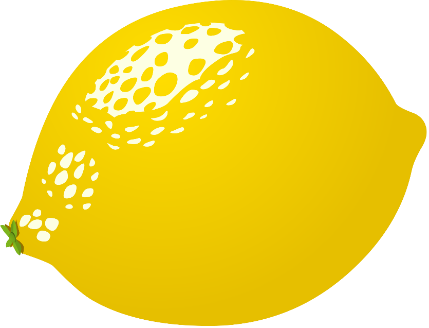 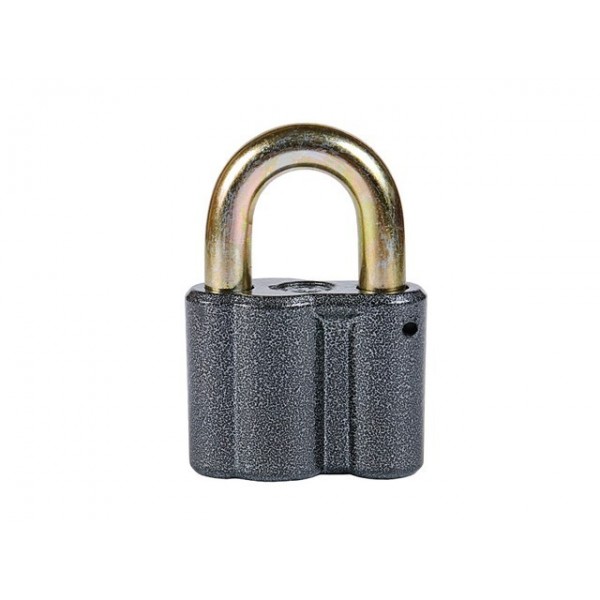 11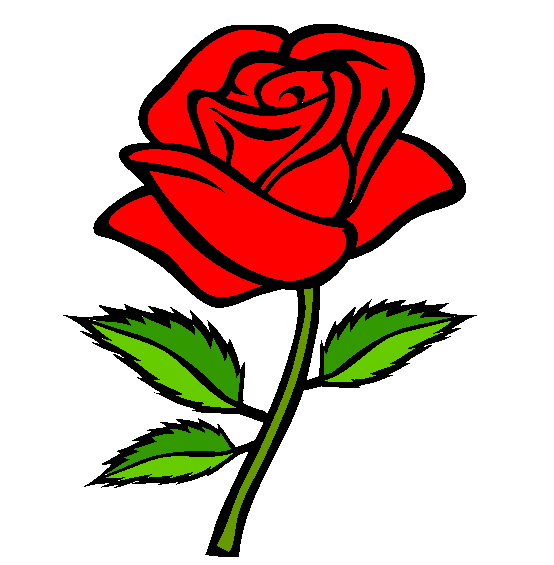 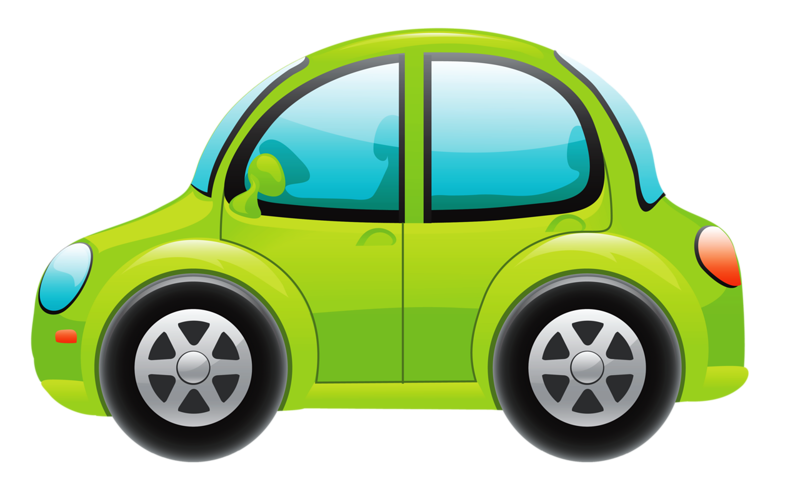 11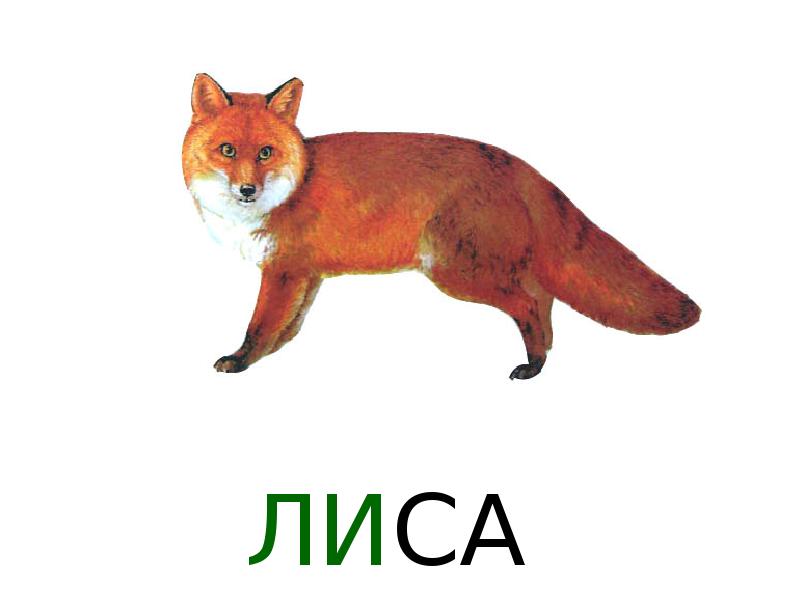 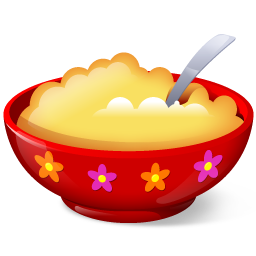 22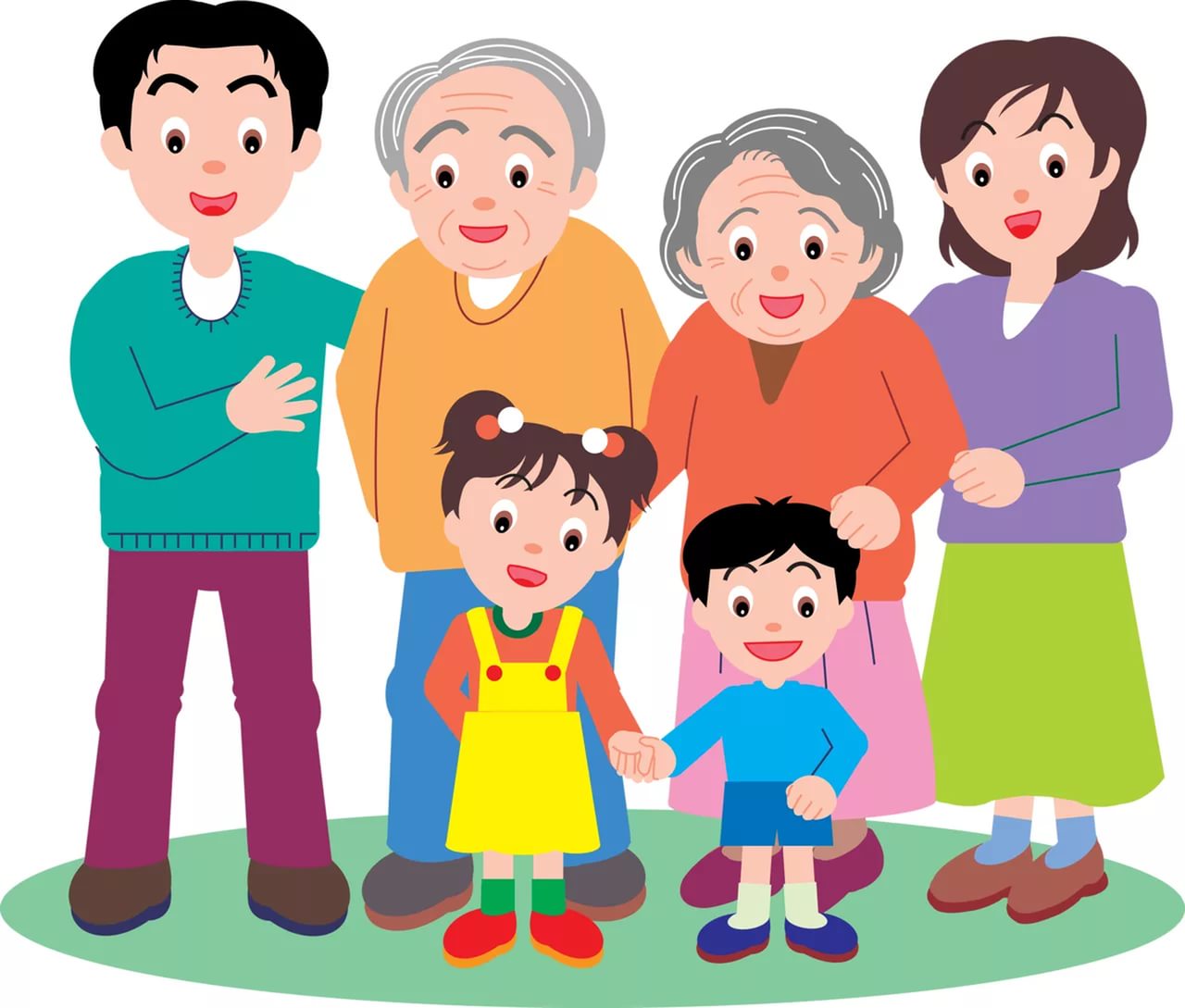 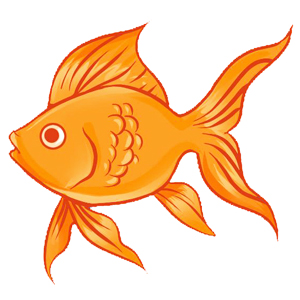 12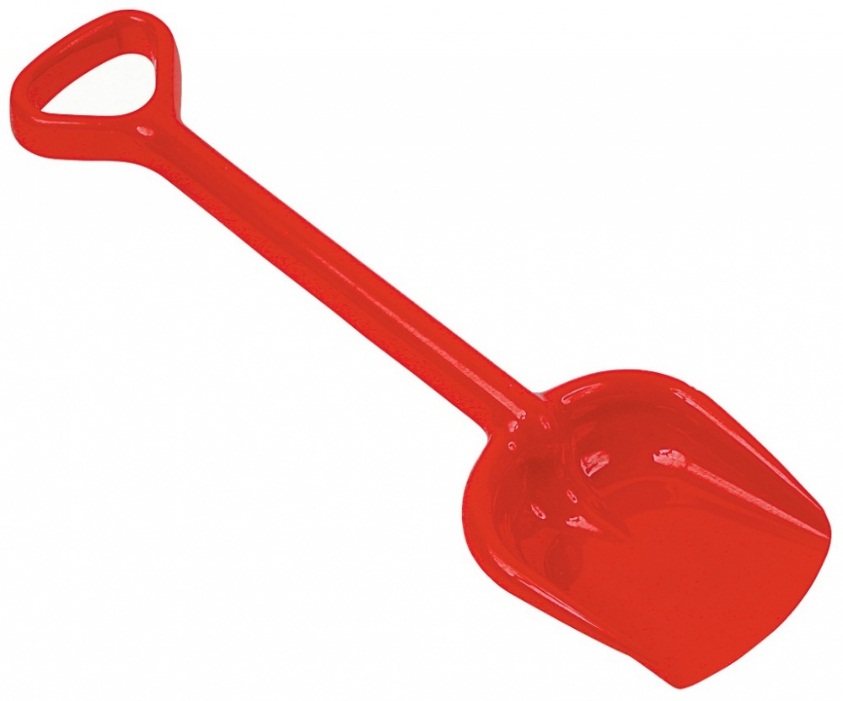 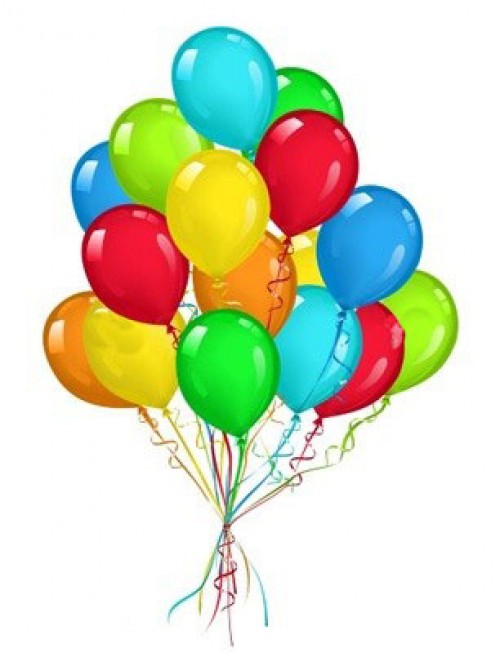 21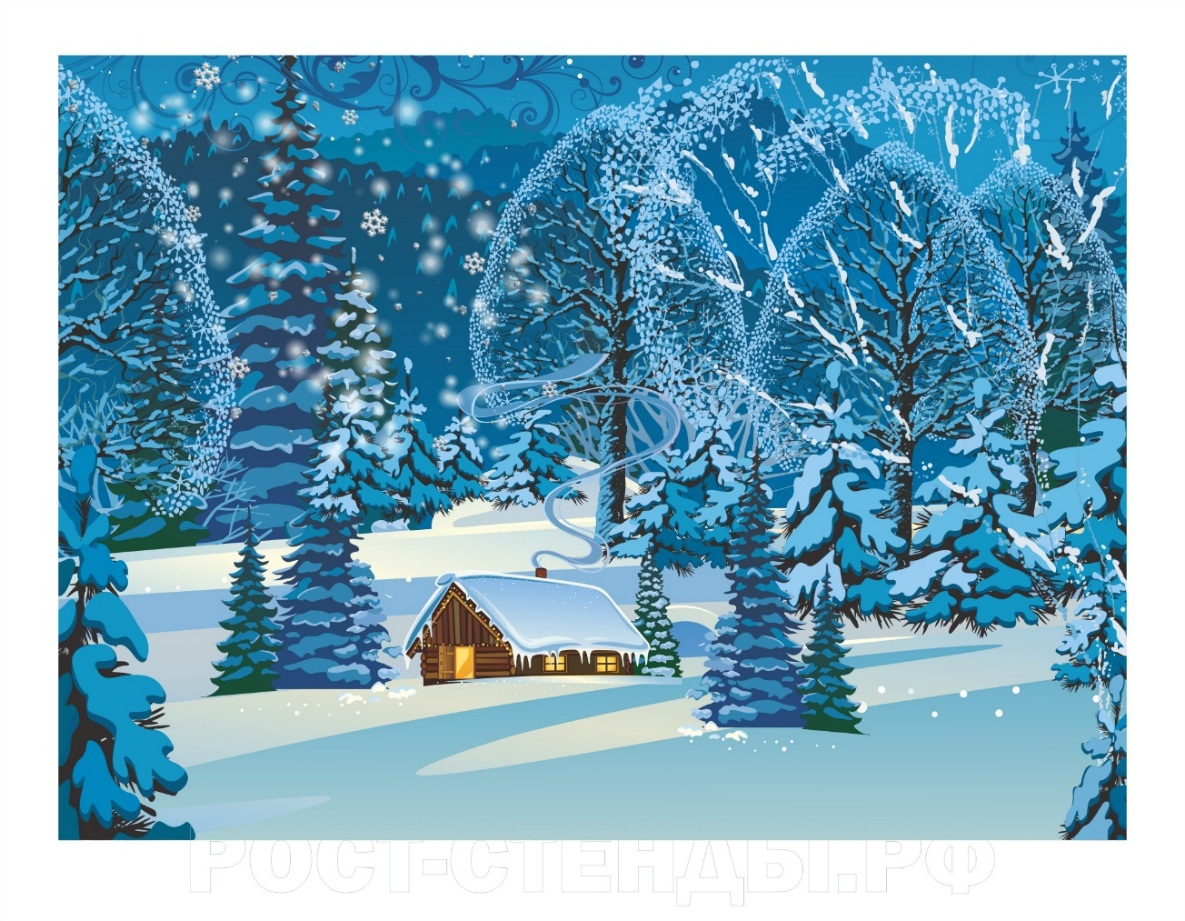 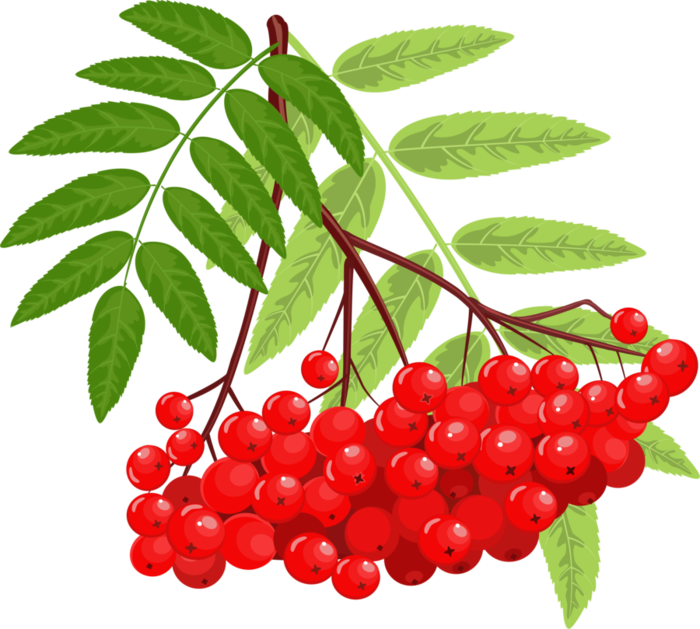 13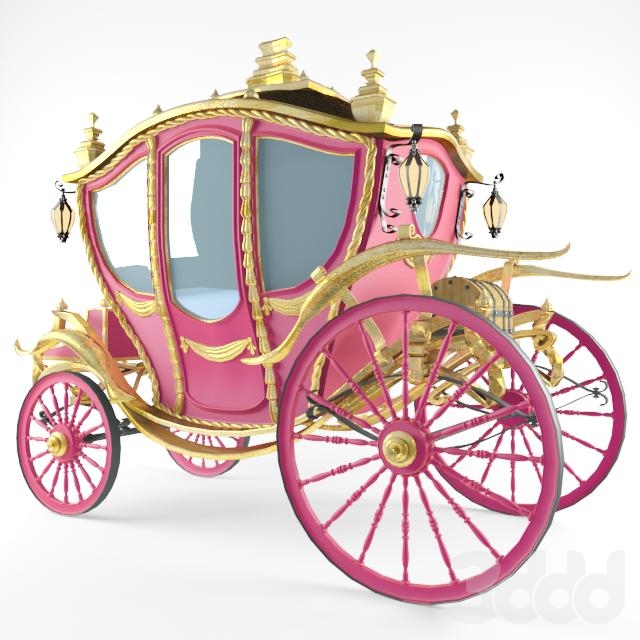 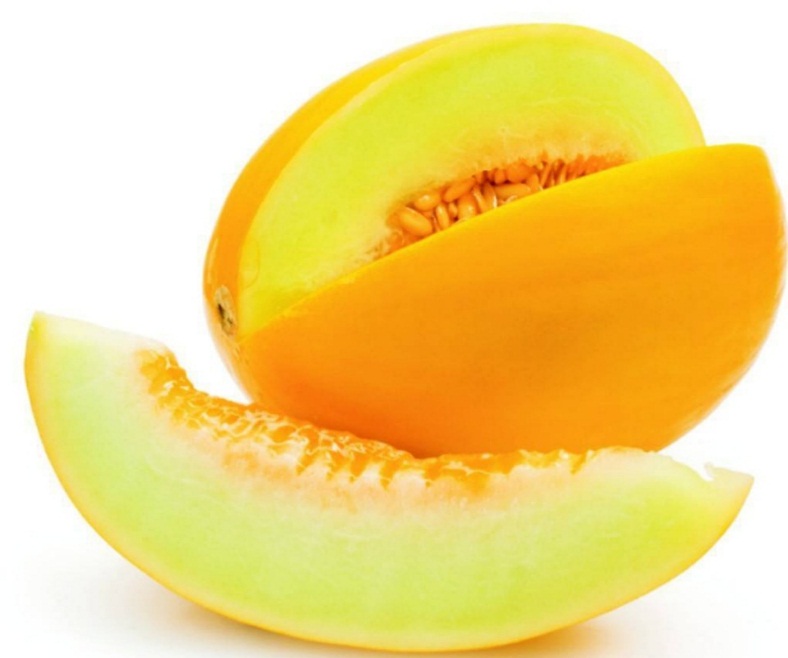 32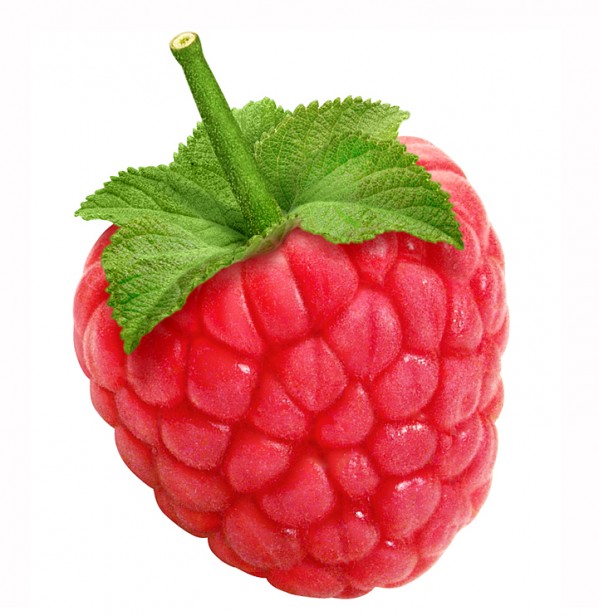 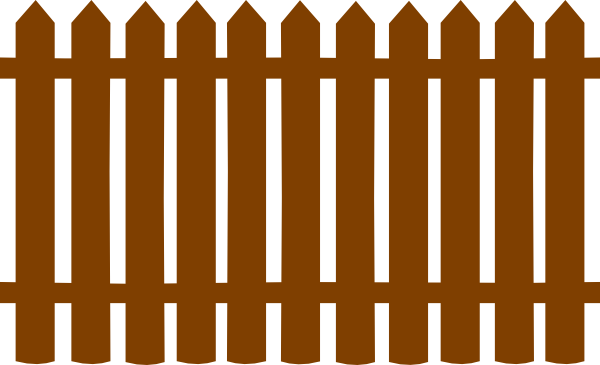 21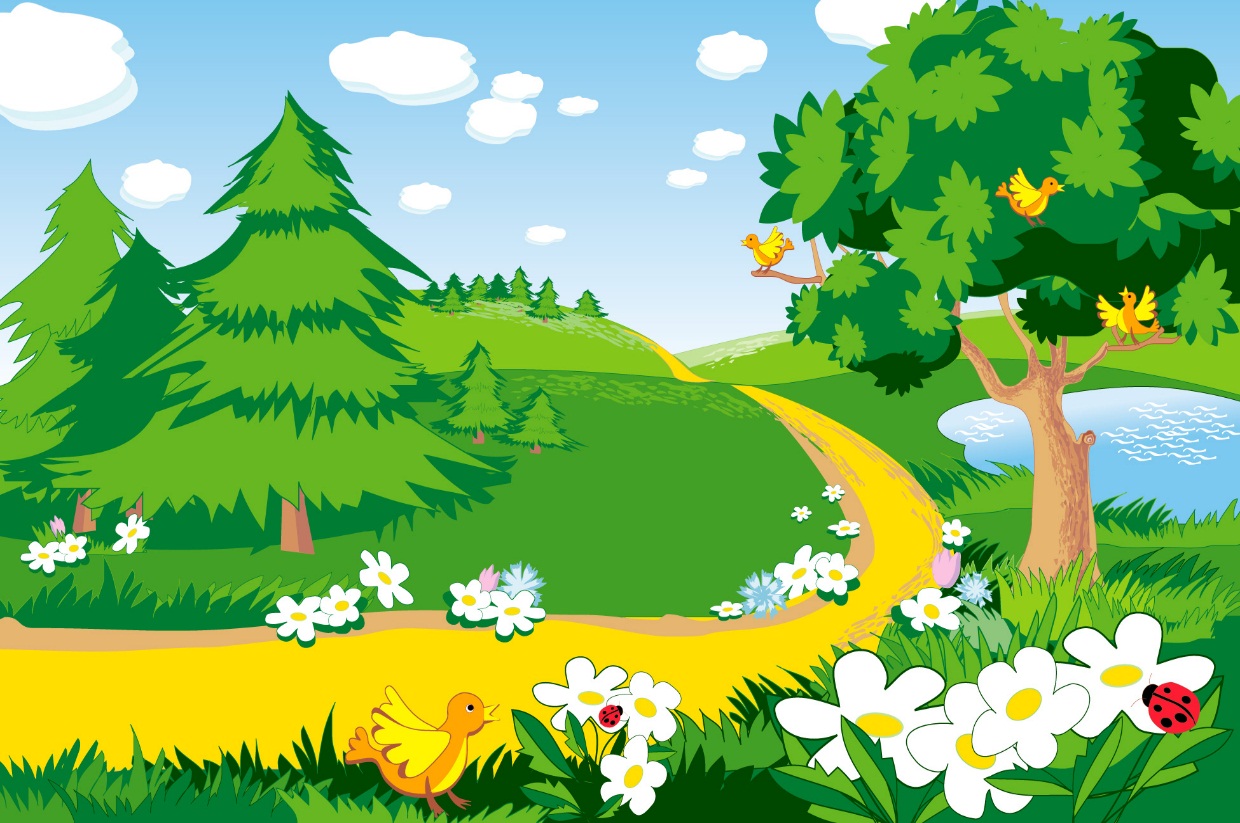 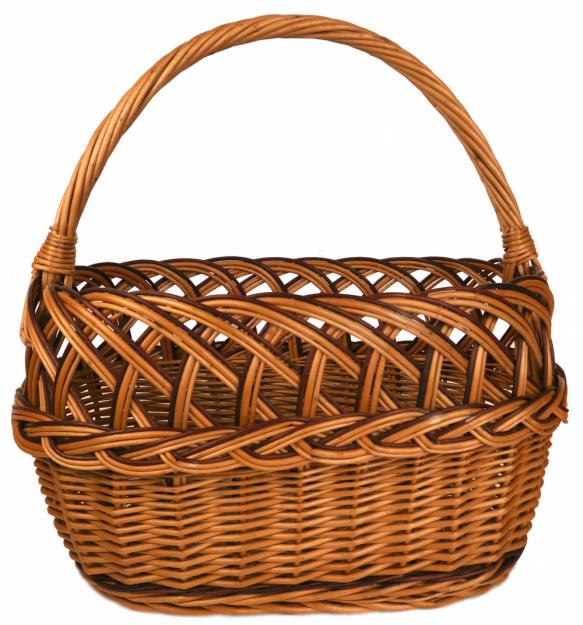 13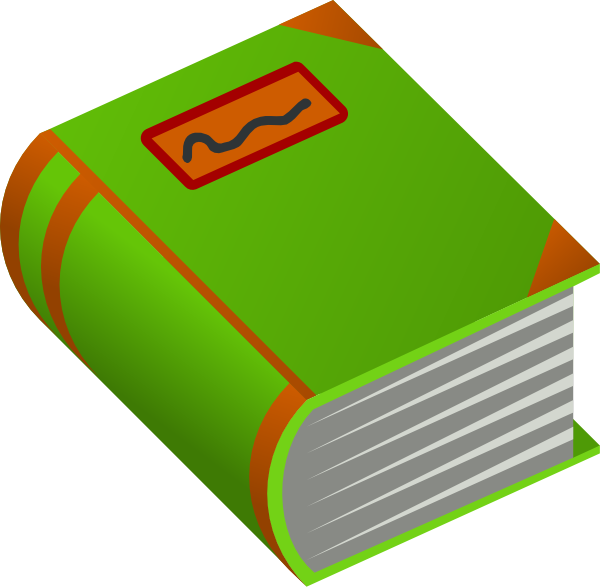 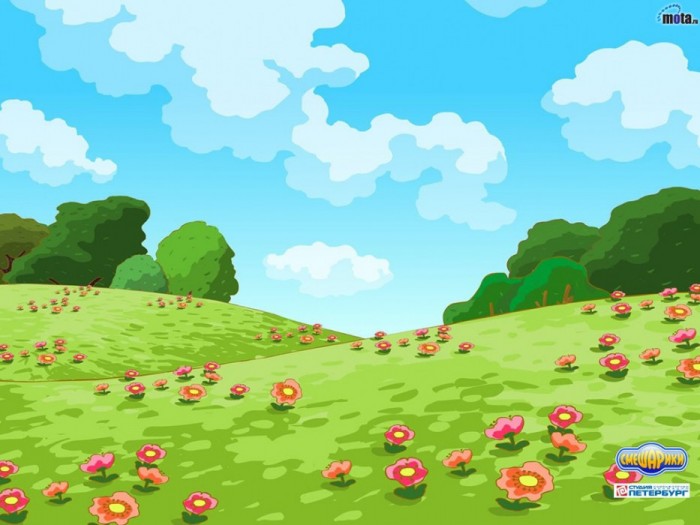 22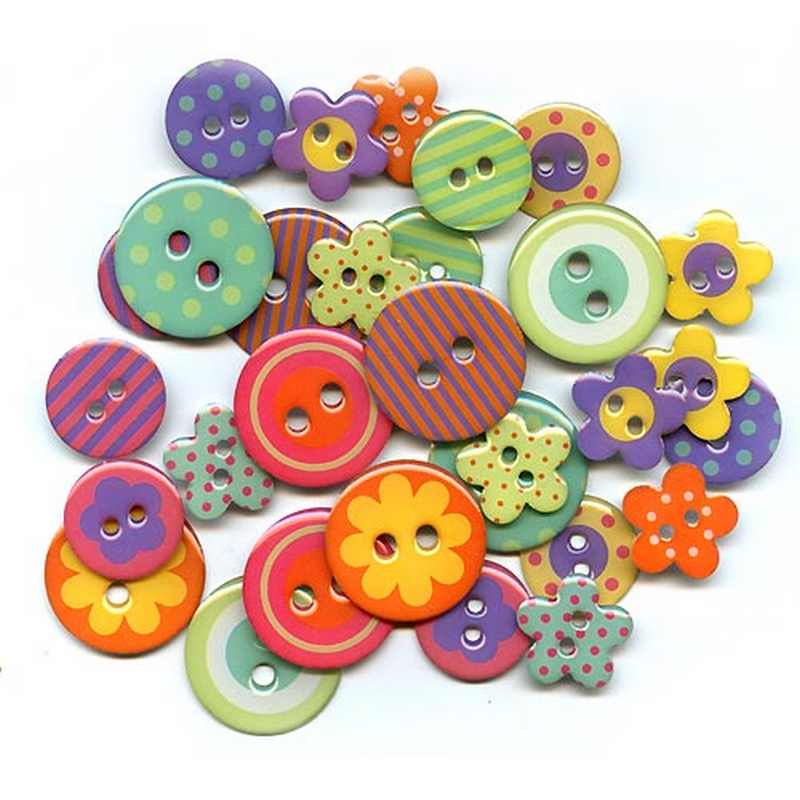 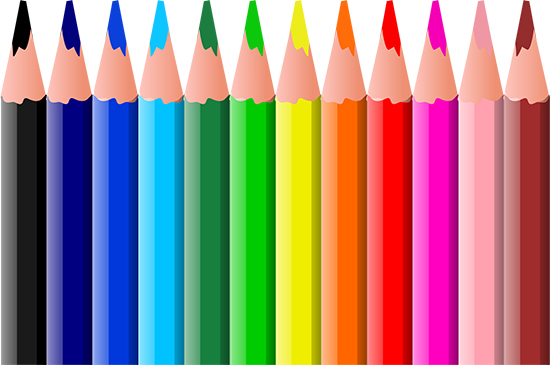 31